  II PRÊMIO LEI ALDIR BLANC 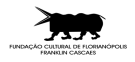 ANEXO II DECLARAÇÃO DE CONCORDÂNCIA COM OS TERMOS DO EDITAL E SEUS  ANEXOS. 1- DECLARAÇÃO PARA PESSOA JURÍDICA  Eu,                                                                                                               , inscrito no CPF sob o nº...... responsável pela Pessoa Jurídica (razão social/nome de  fantasia), inscrita no CNPJ sob o nº...... DECLARO, para todos os fins de direito e sob as penas da lei,  especialmente para fins de prova em processo licitatório, junto a Prefeitura Municipal de  Florianópolis, que CONCORDO plenamente com todos os termos deste edital e seus respectivos  anexos. Por ser expressão da verdade, firmamos a presente declaração. 2- DECLARAÇÃO PARA PESSOA FÍSICA  Eu,                                                                                                            , inscrito no CPF sob o nº...... DECLARO, para todos os fins de direito e sob as penas da lei,  especialmente para fins de prova em processo licitatório, junto a Prefeitura Municipal de  Florianópolis, que CONCORDO plenamente com todos os termos deste edital e seus respectivos  anexos. Por ser expressão da verdade, firmamos a presente declaração. Florianópolis, .....de ......de 2021. Assinatura devidamente identificada do participante